Выполненную самостоятельную работу скинуть на почту ev.174@mail.ru или vk. 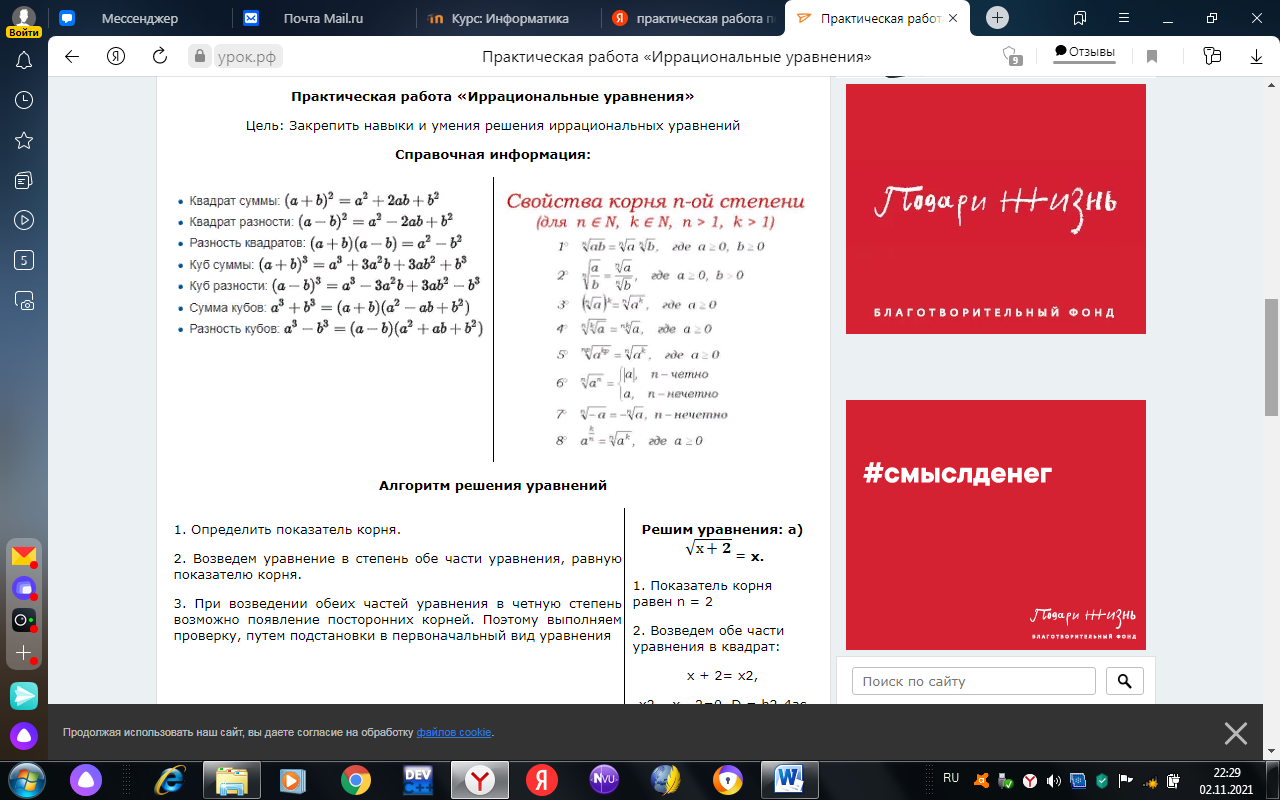 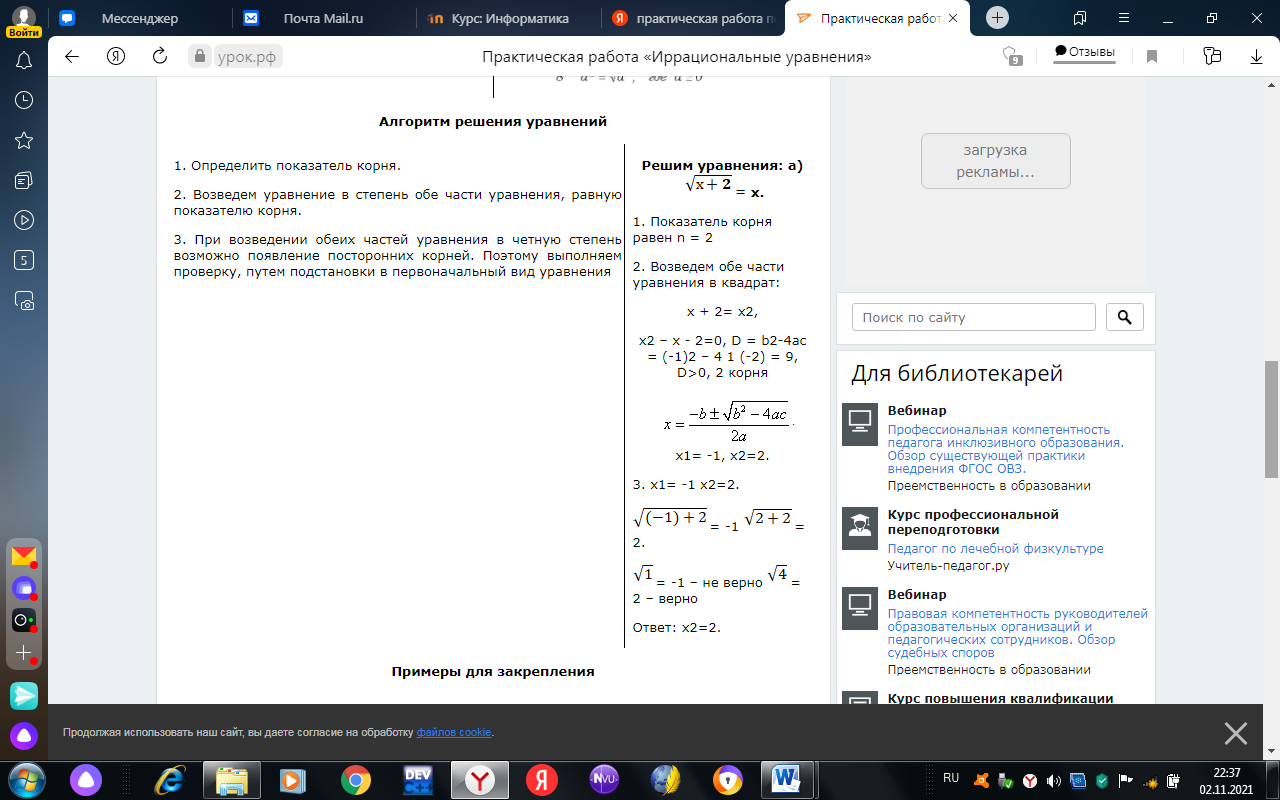 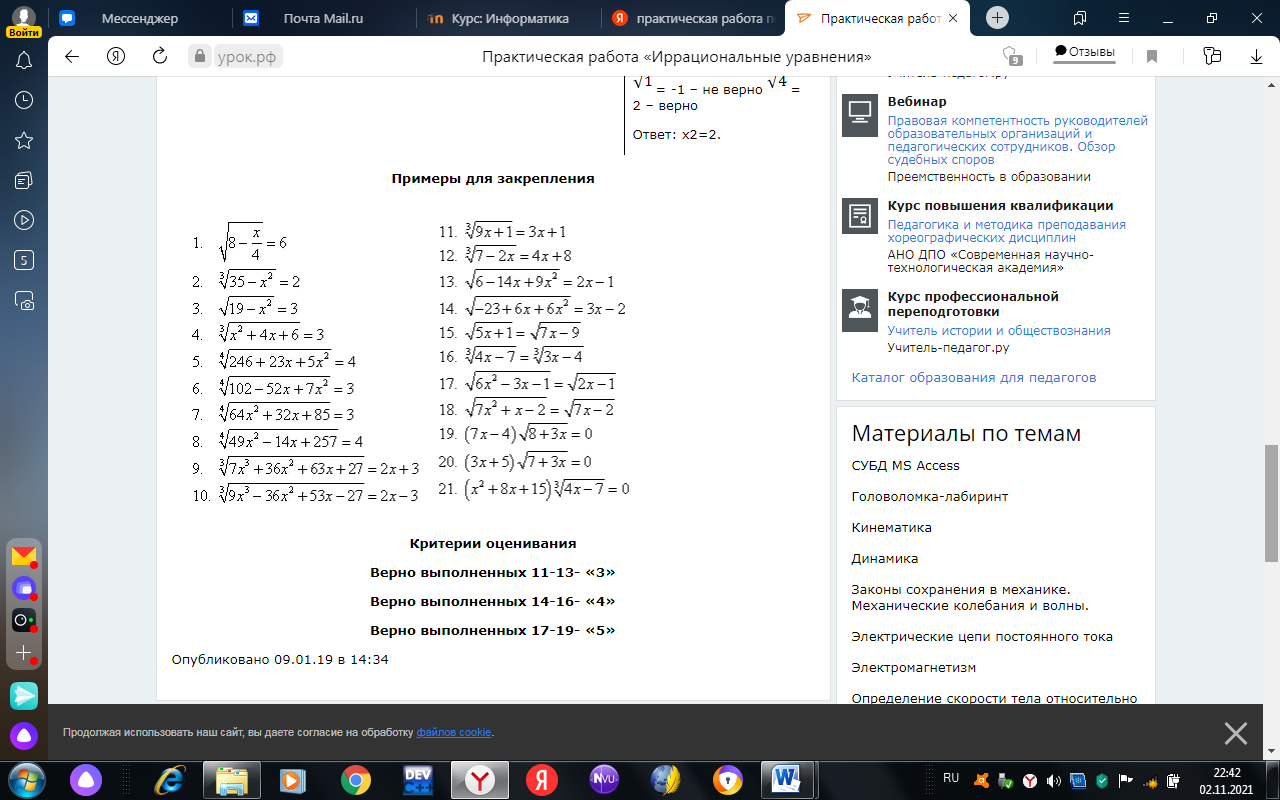 На «3» - 8 примеров.На «4» - 14 примеров.На «5» - 20 примеров.